 立法院第11屆第1會期國會頻道會議排播表說明：1.國會頻道於會議直播前(08時47分至08時57分)播出會議預報；於會議直播前3分鐘(08時57分)起進會議現場畫面。因應轉播業務需要，會議前15分鐘於閉路系統送出現場畫面；會議結束後2分鐘內切斷訊號。2.會議排播順序依第8會期最後一週順序往後接續，會議最新資訊可參閱立法院官網、國會頻道網站或LINE官方帳號。國會頻道收視管道(一)有線數位電視：第123、124頻道(二)中華電信MOD：第123、124頻道(三)無線數位電視：第22、23頻道(四)國會頻道網站：http://www.parliamentarytv.org.tw/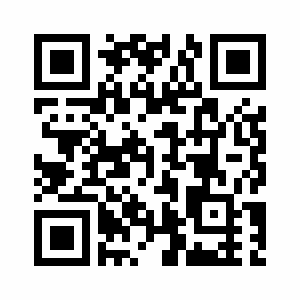 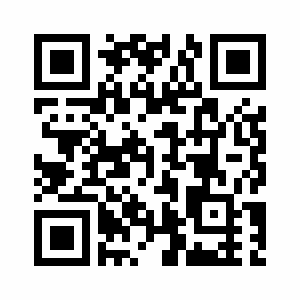 (五) LINE官方帳號：搜尋「國會頻道」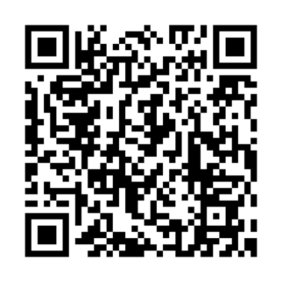 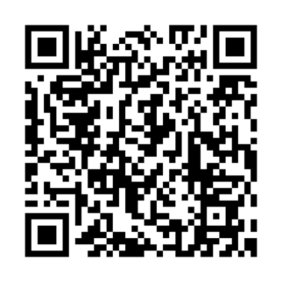 (六)手機串流收視平台：日期國會頻道一台國會頻道一台國會頻道二台國會頻道二台院會日(週二、五)委員會日(週一、三、四)院會日(週二、五)委員會日(週一、三、四)第一週2.20-2.23院會院會及當日其他依法應轉播之會議第二週2.26-3.1院會內政→外交→經濟→財政院會及當日其他依法應轉播之會議交通→司法→衛環→教育第三週3.4-3.8院會外交→經濟→財政→內政院會及當日其他依法應轉播之會議司法→衛環→教育→交通第四週3.11-3.15院會經濟→財政→內政→外交院會及當日其他依法應轉播之會議衛環→教育→交通→司法第五週3.18-3.22院會財政→內政→外交→經濟院會及當日其他依法應轉播之會議教育→交通→司法→衛環第六週3.25-3.29院會內政→外交→經濟→財政院會及當日其他依法應轉播之會議交通→司法→衛環→教育第七週4.1-4.3院會外交→經濟→財政→內政院會及當日其他依法應轉播之會議司法→衛環→教育→交通第八週4.8-4.12院會經濟→財政→內政→外交院會及當日其他依法應轉播之會議衛環→教育→交通→司法第九週4.15-4.19院會財政→內政→外交→經濟院會及當日其他依法應轉播之會議教育→交通→司法→衛環第十週4.22-4.26院會內政→外交→經濟→財政院會及當日其他依法應轉播之會議交通→司法→衛環→教育第十一週4.29-5.3院會外交→經濟→財政→內政院會及當日其他依法應轉播之會議司法→衛環→教育→交通第十二週5.6-5.10院會經濟→財政→內政→外交院會及當日其他依法應轉播之會議衛環→教育→交通→司法第十三週5.13-5.17院會財政→內政→外交→經濟院會及當日其他依法應轉播之會議教育→交通→司法→衛環第十四週5.20-5.24院會內政→外交→經濟→財政院會及當日其他依法應轉播之會議交通→司法→衛環→教育第十五週5.27-5.31院會外交→經濟→財政→內政院會及當日其他依法應轉播之會議司法→衛環→教育→交通   業者名稱項目中華電信台灣大哥大遠傳電信台灣之星亞太電信影音串流平台名稱Hami VideomyVideofriDay影音LiTV線上影視(異業合作)Gt行動電視播出位置電視館無41、42臺197、198臺無影音串流平台LOGO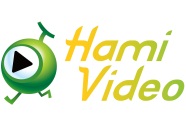 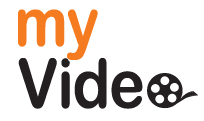 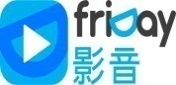 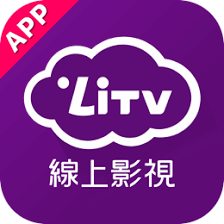 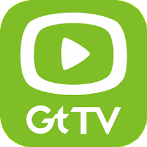 